2021 –2022   EĞİTİM – ÖĞRETİM  YILI     HABİBE TAŞ  İLKOKULU3. SINIFÜNİTELENDİRİLMİŞ YILLIK DERS PLÂNIPLÂNDOSYASI2021 -  2022 ÖĞRETİM YILIOKULUN	Adı	: ................................................................................................İli	: ................................................................................................İlçesi	: ................................................................................................Köyü	: ................................................................................................ÖĞRETMENİNAdı ve Soyadı	: ....................................................................Doğum Yeri ve Yılı	: ....................................................................Mezun Olduğu Okul	: ....................................................................Mezun Olduğu Yıl	: ....................................................................Görevi	: ....................................................................Sicil No	: ....................................................................Emekli Sicil No	: ....................................................................Meslekteki Kıdemi	: ....................................................................Derece ve Kademesi	: ....................................................................Okuttuğu Sınıf	: ....................................................................Bu Sınıfı Kaç Yıldır Okuttuğu	: ....................................................................Öğrenci Sayısı	: Erkek: .......      Kız: .......      Toplam: .......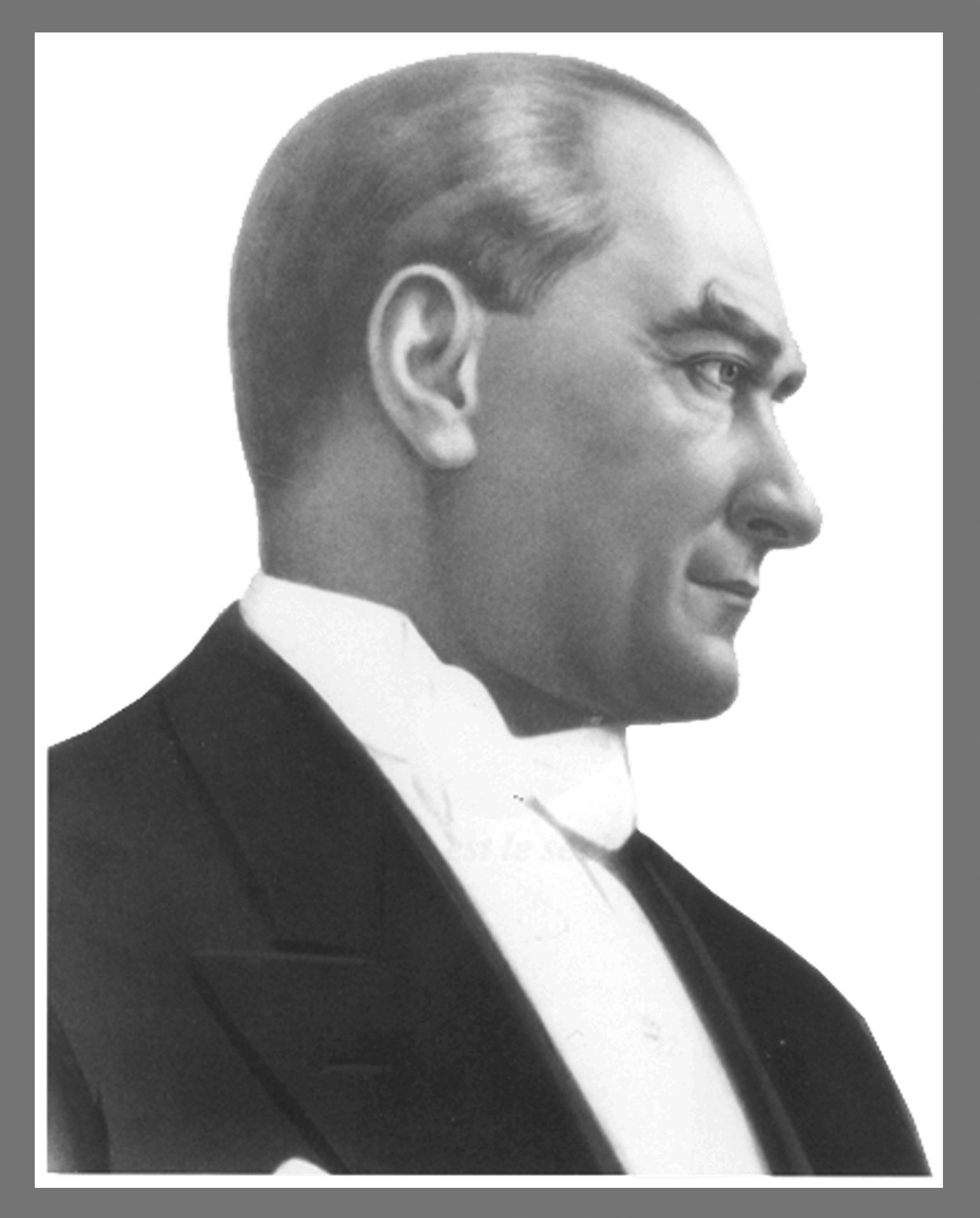 Öğretmenler!Yeni Nesil Sizin Eseriniz Olacaktır.K. ATATÜRKBELİRLİ GÜN VE HAFTALAR  1. İlköğretim Haftası	:	Okulların açıldığı hafta  2. 15 Temmuz Demokrasi ve Millî Birlik Günü : Ders yılının başladığı 2. hafta  3. Hayvanları Koruma Günü	:	4 Ekim  4. Dünya Çocuk Günü	:	Ekim ayının ilk pazartesi günü  5. Standardlar Haftası	:	Ekim ayının üçüncü haftası  6. Kızılay Haftası	:	29 Ekim - 4 Kasım  7. Cumhuriyet Bayramı	:	29 Ekim  8. Dünya Çocuk Kitapları Haftası	:	Kasım ayının 2. pazartesi günü başlayan hafta  9. Atatürk Haftası	:	10 - 16 Kasım10. Deprem Bilinçlendirme Günü	:	12 Kasım11. Öğretmenler Günü	:	24 Kasım12. İnsan Hakları Haftası	:	10 Aralık günü başlayan hafta13. Tutum, Yatırım ve Türk Malları Haftası	:	12 - 16 Aralık14. Verem Savaş Eğitimi Haftası	:	Yılbaşını takip eden ilk pazartesi günü başlayan hafta15. Enerji Tasarrufu Haftası	:	Ocak ayının ikinci pazartesi günü16.Milli Eğitim Bakanlığı Vakfı Kuruluş Günü	:	19 Şubat17. Sivil Savunma Günü                                       : 28 Şubat18. Yeşilay Haftası	:	1 - 7 Mart19. İstiklâl Marşı'nın Kabulü ve Mehmet Akif Ersoy'u Anma Günü  : 12 Mart20. Şehitler Günü                                                  : 18 Mart21. Orman Haftası	:	21 - 26 Mart22. Dünya Tiyatrolar Günü	:	27 Mart23. Kütüphaneler Haftası	:	Mart ayının son pazartesi günü başlayan hafta24. Sağlık ve Sosyal Güvenlik Haftası	:	7 - 13 Nisan25. Turizm Haftası	:	15 - 22 Nisan26.	Trafik Haftası	:	Mayıs ayının ilk cumartesi günü başlayan hafta27. Ulusal Egemenlik ve Çocuk Bayramı	:	23 Nisan28. Anneler Günü 	:	Mayıs ayının ikinci pazar günü 29. Müzeler Haftası	:	18 - 24 Mayıs27.	19 Mayıs Atatürk’ü Anma 	Gençlik ve Spor Bayramı	: 19 Mayıs30. Çevre Koruma Haftası	:	Haziran ayının ikinci pazartesi günü başlayan hafta31. Kahramanlık Günleri	:	32. Türk Büyüklerini Anma Günleri	:	TATİL GÜNLERİHaftanın Resmî Tatil Günleri	:	Cumartesi - PazarCumhuriyet Bayramı	:	28 Ekim öğleden sonra başlar, 29 Ekim günü tören				yapılır ve akşamı sona erer.Yılbaşı Tatili	:	1 Ocak günüYarı Yıl Tatili	:	Ocak ayının son haftası ile şubat ayının ilk haftası				için 15 günUlusal Egemenlik ve Çocuk Bayramı	:	23 Nisan günü törenden sonra başlar, 24 Nisan 				günü akşamı sona erer.Zafer Bayramı	:	30 Ağustos günüRamazan Bayramı	:	Arafe günü öğleden sonra başlamak üzere 3,5 günKurban Bayramı	:	Arafe günü öğleden sonra başlamak üzere 4,5 günMahallî Kurtuluş Günü	:	Olan yerlerde 1 gün2021- 2022 EĞİTİM ÖĞRETİM YILI HABİBE TAŞ  İLKOKULU3 .SINIFLAR YILLIK ÇALIŞMA PLANI2021 – 2022 EĞİTİM - ÖĞRETİM YILI İŞ GÜNÜ TAKVİMİ ANDIMIZTürk’üm,doğruyum, çalışkanım.İlkem,küçüklerimi korumak, büyüklerimi saymak,yurdumu, milletimiözümden çok sevmektir.Ülküm,yükselmek, ileri gitmektir.Ey büyük Atatürk!Açtığın yolda, gösterdiğin hedefedurmadan yürüyeceğime ant içerim.Varlığım,Türk varlığına armağan olsun.Ne mutlu Türk’üm diyene!GEZİ PLÂNIGEZİ TARİHİ:GEZİ PLÂNIGEZİ TARİHİ:GEZİ YERİ:GEZİ YERİ:GEZİYE ÇIKIŞ SAATİ:GEZİYE ÇIKIŞ SAATİ:GEZİDEN DÖNÜŞ SAATİ:GEZİDEN DÖNÜŞ SAATİ:GEZİYE HANGİ ARAÇLA GİDİLECEĞİ:GEZİYE HANGİ ARAÇLA GİDİLECEĞİ:GEZİ KAFİLE BAŞKANI:GEZİ KAFİLE BAŞKANI:TAKİP EDİLECEK YOL:İLK YARDIM MALZEMESİ:GEZİYE KATILACAK SINIFLAR VE ÖĞRENCİ SAYILARI:	ŞUBE 	ERKEK	KIZ	TOPLAM	..........................	..........................	..........................	..........................	..........................	..........................	..........................	..........................	..........................	..........................	..........................	..........................	..........................	..........................	..........................	..........................	..........................	..........................	..........................	..........................GEZİYE KATILACAK SINIFLAR VE ÖĞRENCİ SAYILARI:	ŞUBE 	ERKEK	KIZ	TOPLAM	..........................	..........................	..........................	..........................	..........................	..........................	..........................	..........................	..........................	..........................	..........................	..........................	..........................	..........................	..........................	..........................	..........................	..........................	..........................	..........................GEZİNİN AMACI:GEZİNİN AMACI:GEZİNİN KONUSU:GEZİNİN KONUSU:GEZİ İÇİN ÖĞRENCİLERE VERİLEN İNCELEME ÖDEVİGEZİ İÇİN ÖĞRENCİLERE VERİLEN İNCELEME ÖDEVİDEĞERLENDİRME (GEZİYE İLİŞKİN GÖRÜŞLER)DEĞERLENDİRME (GEZİYE İLİŞKİN GÖRÜŞLER)ÖĞRETMEN	OKUL MÜDÜRÜ	İLÇE MİLLÎ EĞİTİM MÜDÜRÜ	...... / .......... / 20......ÖĞRETMEN	OKUL MÜDÜRÜ	İLÇE MİLLÎ EĞİTİM MÜDÜRÜ	...... / .......... / 20......AYFAALİYET PLANI(YAPILACAK ÇALIŞMALAR)DÜŞÜNCELERNOTEYLÜLDersliklerin eğitim öğretime hazırlanması.İlköğretim Haftası kutlamaları.3.Sınıfa ait ders müfredatının incelenmesi. Sınıf eşyalarının eksiklerinin tespiti.3.Sınıf yıllık planların hazırlanması2.Dönem Zümre Öğretmenler Kurulu toplantısı.Haftalık ders programının hazırlanması.Yıllık çalışma programın yapılması. 15 Temmuz Demokrasi Zaferi Ve Şehitleri Anma ProgramıSınıf başkanının seçimi. Veli toplantısı yapılmasıEğitsel kulüp ve yıllık çalışma programının düzenlenmesiRehberlik çalışmalarıSınıfın HazırlanmasıEKİMDünya Çocuk Günü.Öğrencilerin boy ve kilo ölçülerinin tespiti.Sınıf grafiklerinin hazırlanması. E-okul öğrenci ve veli bilgilerinin güncellenmesiHayvanları Koruma Günü.Kızılay Haftası. Cumhuriyet Bayramı KutlamalarıKitaplığın oluşturulması, e-okul sistemine girilmesi.Cumhuriyet Bayramı KutlamalarıKASIM Atatürk Köşesinin zenginleştirilmesiAtatürk Haftası ( 10-16 Kasım)Öğretmenler Günü.Sınıf kitaplığının zenginleştirilmesi.Kulüp çalışmalarıRehberlik çalışmalarıFotoğraflar Videolar ve Slâytlar ile Atatürk’ün TanıtılmasıARALIKVakıf Haftası (3-9 Aralık)İnsan Hakları Haftası (4-10 Aralık) Tutum Yatırım ve Türk Malları Haftası ( 12-18 Aralık)Yeni yıl hazırlıklarıYerli Malının Önemi ve Öğrenci Bazında Yöresel Etkinlik YapılmasıOCAKVeli toplantısının yapılması.Enerji Tasarrufu Haftası Kulüp çalışmalarıRehberlik çalışmaları1. dönem çalışmalarının değerlendirilmesi 1. dönem not çizelgelerinin hazırlanarak idareye teslimiE-okul 1.yarıyıl sonu iş ve işlemleri.Karne dağıtımıŞUBATKulüp çalışmalarıRehberlik çalışmaları2.Dönem Zümre Öğretmenler Kurulu Toplantısı.Sınıf kitaplıklarının gözden geçirilmesi.MARTDeprem Haftasının hazırlıklarıYeşilay Haftasıİstiklal Marşı’nın Kabulü ( 12 Mart)Çanakkale Zaferi ve Şehitleri Anma Günü EtkinlikleriOrman Haftası. Kütüphaneler Haftasının kutlanması.Veli toplantısı yapılması.23 Nisan hazırlıklarına başlanması.Kulüp çalışmalarıRehberlik çalışmalarıNİSAN23 Nisan Ulusal Egemenlik ve Çocuk BayramıSağlık Haftasının kutlanması.Turizm Haftasının Kutlanması.23 Nisan HazırlıklarıMAYISTrafik Haftası.Anneler Günü’nün kutlanması.Veli toplantısı yapılması.19 Mayıs Atatürk’ü Anma Geçlik ve Spor BayramıKulüp çalışmalarıRehberlik çalışmalarıAnneler Gününe Özel Program Hazırlanması19 Mayıs HazırlıklarıHAZRANÇevre Koruma Haftası.Yılsonu e-okul iş ve işlemleri.Karnelerin dağıtılması.Yılsonu Zümre Öğretmenler Kurulu toplantısının yapılması.Seminer çalışmaları.GÜNLEREYLÜL/2021EYLÜL/2021EYLÜL/2021EYLÜL/2021EYLÜL/2021EYLÜL/2021EKİM/2021EKİM/2021EKİM/2021EKİM/2021EKİM/2021EKİM/2021EKİM/2021EKİM/2021EKİM/2021EKİM/2021KASIM/2021KASIM/2021KASIM/2021KASIM/2021KASIM/2021KASIM/2021KASIM/2021KASIM/2021KASIM/2021KASIM/2021Pazartesi66132027441111111818251188151522222929Salı77142128551212121919262299161623233030Çarşamba1881522296613131320202733101017172424Perşembe2991623307714141421212844111118182525Cuma310101724118815151522222955121219192626Cumartesi411111825229916161623233066131320202727Pazar51212192633101017171724243177141421212828İşgünü19191919191919,519,519,519,519,519,519,519,519,519,517171717171717171717GÜNLERARALIK/2021ARALIK/2021ARALIK/2021ARALIK/2021ARALIK/2021ARALIK/2021OCAK/2022OCAK/2022OCAK/2022OCAK/2022OCAK/2022OCAK/2022OCAK/2022OCAK/2022OCAK/2022OCAK/2022ŞUBAT/2022ŞUBAT/2022ŞUBAT/2022ŞUBAT/2022ŞUBAT/2022ŞUBAT/2022ŞUBAT/2022ŞUBAT/2022ŞUBAT/2022ŞUBAT/2022Pazartesi6613202733101010171724/3124/3177141421212828Salı771421284411111118182525118815152222Çarşamba1881522295512121219192626229916162323Perşembe299162330661313132020272733101017172424Cuma31010172431771414142121282844111118182525Cumartesi4111118251881515152222292955121219192626Pazar5121219262991616162323303066131320202727İşgünü2323232323231515151515151515151516161616161616161616GÜNLERMART/2022MART/2022MART/2022MART/2022MART/2022MART/2022NİSAN/2022NİSAN/2022NİSAN/2022NİSAN/2022NİSAN/2022NİSAN/2022NİSAN/2022NİSAN/2022NİSAN/2022NİSAN/2022MAYIS/2022MAYIS/2022MAYIS/2022MAYIS/2022MAYIS/2022MAYIS/2022MAYIS/2022MAYIS/2022MAYIS/2022MAYIS/2022Pazartesi771421284411111118182522991616232330Salı188152229551212121919263310101717242431Çarşamba2991623306613131320202744111118182525Perşembe310101724317714141421212855121219192626Cuma411111825118815151522222966131320202727Cumartesi512121926229916161623233077141421212828Pazar6131320273310101717172424188151522222929İşgünü2323232323231616161616161616161618181818181818181818GÜNLERHAZİRAN/2022HAZİRAN/2022HAZİRAN/2022HAZİRAN/2022HAZİRAN/2022HAZİRAN/2022TEMMUZ/2022TEMMUZ/2022TEMMUZ/2022TEMMUZ/2022TEMMUZ/2022TEMMUZ/2022TEMMUZ/2022TEMMUZ/2022TEMMUZ/2022TEMMUZ/2022AĞUSTOS/2022AĞUSTOS/2022AĞUSTOS/2022AĞUSTOS/2022AĞUSTOS/2022AĞUSTOS/2022AĞUSTOS/2022AĞUSTOS/2022AĞUSTOS/2022AĞUSTOS/2022Pazartesi66132027441111111818251188151522222929Salı77142128551212121919262299161623233030Çarşamba18815222966131313202027331010171724243131Perşembe2991623307714141421212844111118182525Cuma310101724118815151522222955121219192626Cumartesi411111825229916161623233066131320202727Pazar51212192633101017171724243177141421212828İşgünü131313131313Toplam İşgünü: 179,5Toplam İşgünü: 179,5Toplam İşgünü: 179,5Birinci dönem: 93,5Birinci dönem: 93,5Birinci dönem: 93,5Birinci dönem: 93,5Birinci dönem: 93,5Birinci dönem: 93,5Birinci dönem: 93,5Birinci dönem: 93,5Birinci dönem: 93,5İkinci dönem: 86İkinci dönem: 86İkinci dönem: 86İkinci dönem: 86İkinci dönem: 86İkinci dönem: 86İkinci dönem: 86İkinci dönem: 86İkinci dönem: 86İkinci dönem: 86İkinci dönem: 86İkinci dönem: 86İkinci dönem: 86İkinci dönem: 86İkinci dönem: 862021-2022 okul öncesi ve ilkokul 1'inci sınıflar uyum eğitimi31 Ağustos 2021 - 03 Eylül 20212021-2022 Eğitim-Öğretim Yılının Başlangıcı06 Eylül 2021, PazartesiCumhuriyet Bayramı29 Ekim 2021, Cuma1. Dönem ara tatili15 - 19 Kasım 2021Yılbaşı Tatili01 Ocak 2022, Cumartesi1.Dönemin Sona Ermesi21 Ocak 2022, CumaYarıyıl Tatili24 Ocak 2022 – 04 Şubat 20222.Yarıyıl Başlangıcı07 Şubat 2022, Pazartesi2. Dönem ara tatili11 Nisan – 15 Nisan 202223 Nisan Ulusal Egemenlik ve Çocuk Bayramı23 Nisan 2022, Cumartesi 1 Mayıs Emekçiler Bayramı1 Mayıs 2022, Pazar19 Mayıs Atatürk’ü Anma Gençlik ve Spor Bayramı19 Mayıs 2022, PerşembeRamazan Bayramı01-04 Mayıs 2022 (3,5 gün)2021-2022 Eğitim-Öğretim Yılının Sona Ermesi17 Haziran 2022, CumaKurban Bayramı Tatili08-12 Temmuz 2022 (4,5 gün)